 Skadeforebyggende Basistrening- Alternativ Hjemmetrening, ca. 60 min Økten kombinerer utholdende styrke, mobilitet og stabilitet med hensikt om å bygge opp et basisgrunnlag for generell trening og fysisk aktivitet. Dersom hoveddelsøvelsene blir for lette eller tunge, kan du for eksempel redusere eller øke tiden med 5 sek av gangen. Planke/push up-øvelser kan tas fra knærne. Utstyr: Cat slide/tjukke ullsokker/teppe, annen glideflate| treningsmatte/tynt teppe/annet underlag|Anbefalt pause mellom oppvarmingsøvelser: 10 sek, evt. riste løs 		Anbefalt pause mellom hoveddelsøvelser: 15-25 sekunder, evt. med lett strekkBilder hentet fra: https://evolution.evofitness.no/2016/3/22/catslides-skli-deg-i-form/http://womogym.blogspot.com/2015/09/normal-0-false-false-false-en-gb-x-none_24.htmlhttps://www.openfit.com/superman-exercisehttps://www.womenshealthmag.com/fitness/a27423100/single-leg-deadlift-exercise/http://2yamaha.com/music/Squat+Stretch+Elbow+Knee.htmlhttps://workoutlabs.com/exercise-guide/180-twisting-jump-squats/https://www.youtube.com/watch?v=MPbfhx8T-DEhttp://www.scottsdalesportsmedicine.com/content/single-leg-squats-case-pain-butthttps://experiencelife.com/article/break-it-down-the-box-jump/https://www.coachmag.co.uk/bodyweight-exercises/6727/how-to-master-the-single-leg-squathttp://www.scottsdalesportsmedicine.com/content/single-leg-squats-case-pain-butthttp://mindyfresh.com/core-exercises-all-fours/https://boyslife.org/fitness-first/blgym/151268/6-exercises-to-help-you-do-better-in-hikes-and-sports/https://no.pinterest.com/pin/532550724680992795/https://www.bicycling.com/training/a20025547/balance-better-with-these-single-leg-exercises/Oppvarming, dynamisk tøying Oppvarming, dynamisk tøying Oppvarming, dynamisk tøying VeiledningspunkterØvingsbilderFremside hofte, skulder og rygg Begynn m. ett ben foran deg, slik at kneet er bøyd og hælen ca. parallell m kneet. Plasser andre ben utstrakt bak deg, tærne mot underlaget. Start med håndflatene mot underlaget.Vend overkroppen til samme side som fremste ben og strekk armen opp. 15 repetisjoner per side 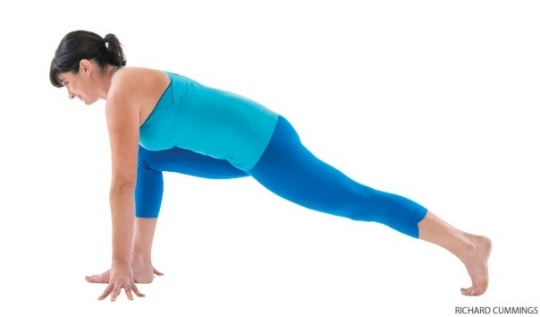 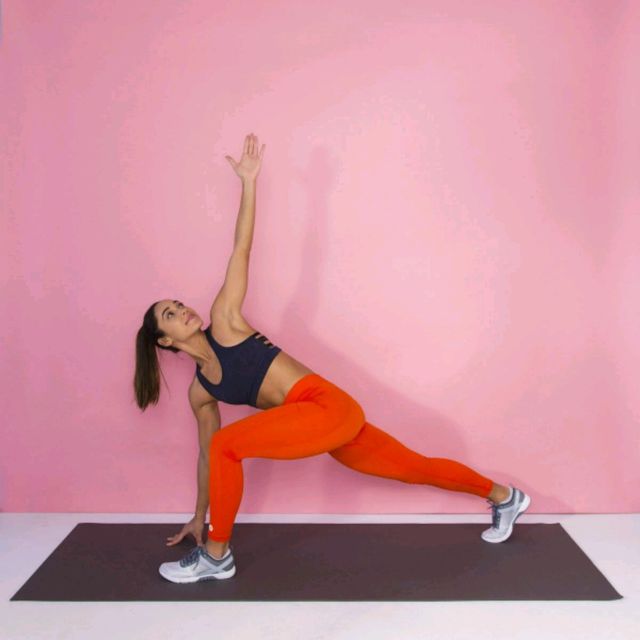 Innside hofterStå med god avstand mellom bena (minst bredere enn skulderbredde)Forskyv vekten rolig over til en side, slik at du kjenner en strekk langs innsiden av hofta- og deretter andre siden.15 repetisjoner per side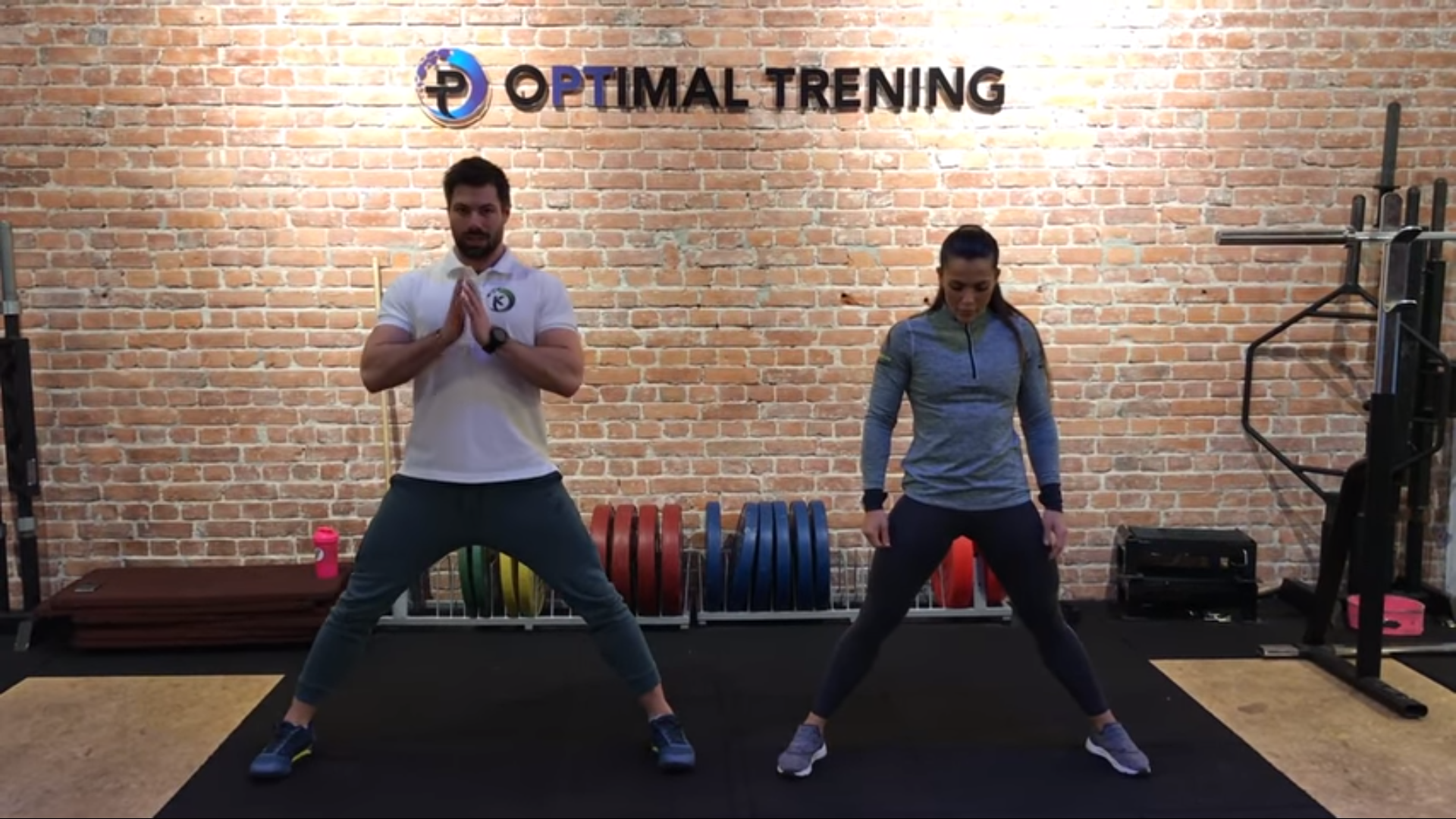 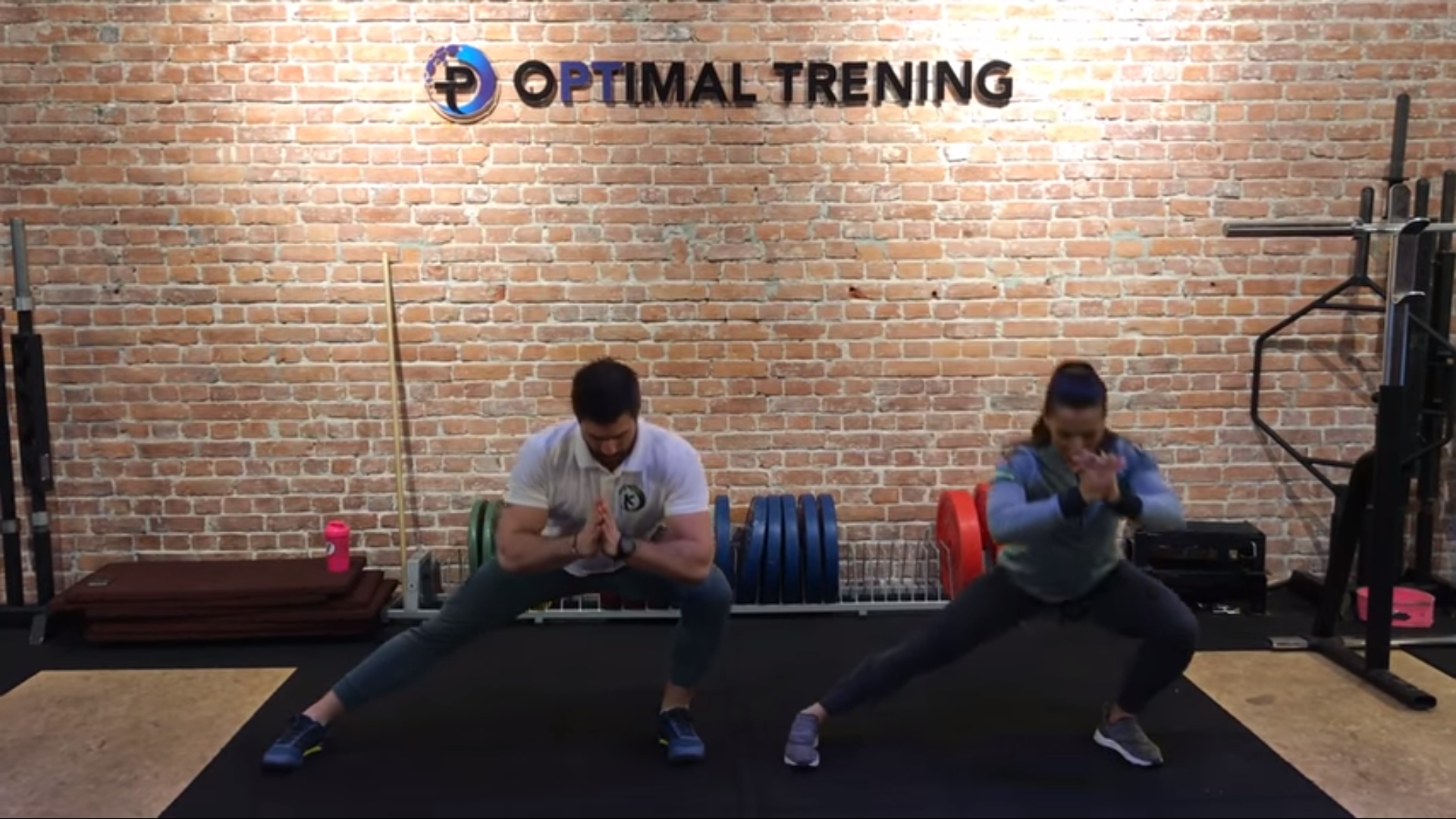 RyggStå på alle fire med knærne og håndflatene mot underlaget.Skuldre omtrent parallelle m. håndledd, knær ca. parallelle m. hofter. Svai ryggen mens du ser opp mot taket, før du krummer ryggen og ser ned mot gulvet. 15 repetisjoner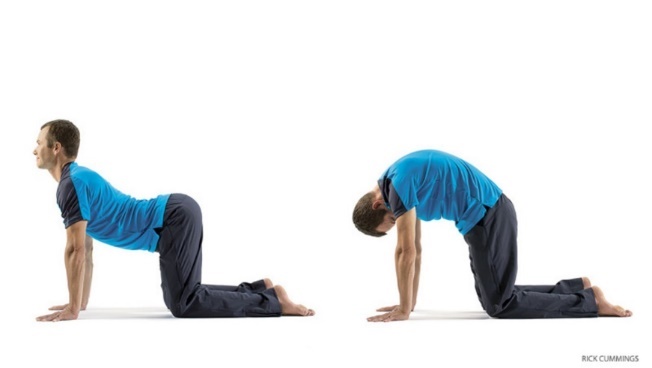 Bakside lår Stå på ett ben og bøy overkroppen over fra hofteleddet ned mot gulvet, før du går rolig opp igjen. Forsøk å holde bena strake hele veien. 15 repetisjoner per side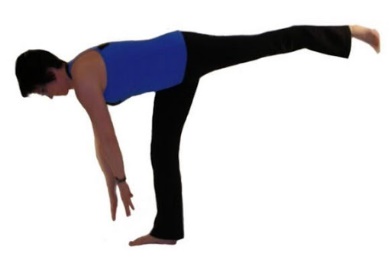 Skuldre Begynn med armene utstrakt diagonalt nedover.Rull skuldrene, og trekk armene forsiktig bakover, før du beveger skuldrene og armene fremover igjen. Repeter 15 ganger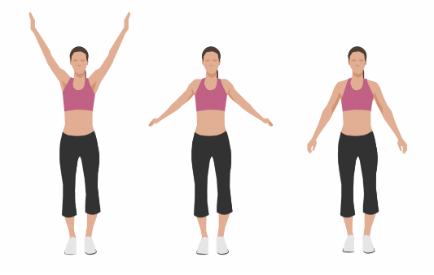 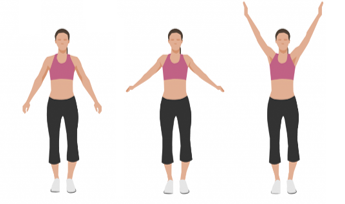 Styrke- Muskulær utholdenhet med stabilitet og mobilitet Styrke- Muskulær utholdenhet med stabilitet og mobilitet VeiledningspunkterØvingsbilderT- push upBegynn med å utføre vanlig push up. Hold overkroppen rett, mens du hever og senker deg selv med armene. Etter hver push up, gå direkte over i sideplanke og finn balansen, før du går ned til push up og deretter sideplanke på andre siden. 50 sek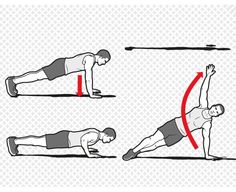 SupermannBegynn liggende på magenBruk armene, ryggen og bena til å heve/senke kroppen rolig fra mattenForsøk å ikke la hoftene og nedre del av magen lette fra underlaget45 sek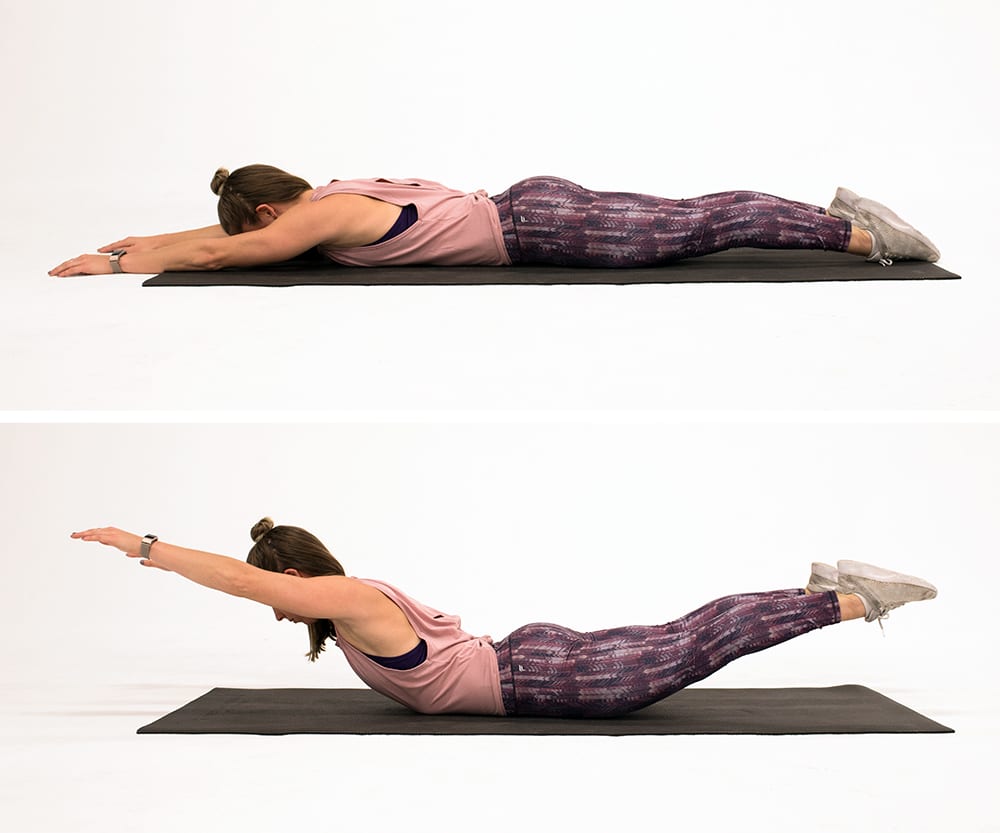 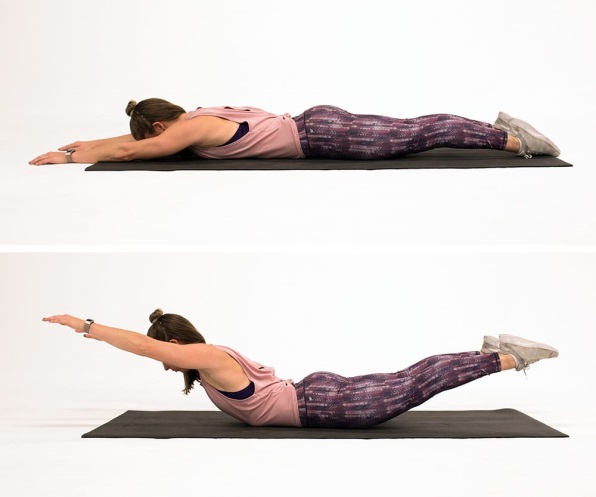 Ettbens deadlift Start stående, lag en lett svikt i kneet til benet du lener deg på og trekk det andre utstrakt bak deg mens du bøyer over fra hofteleddet. Gjerne følg bevegelsen med armene dine45 sek per side 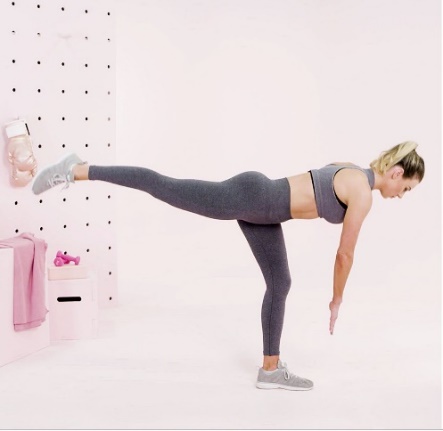 Knebøy m twist Stå med ca. en skulderbreddes avstand mellom bena, bøy knærne uten at de går forbi tærne. Tyngdepunktet bak mot hælene. Idet du går opp, trekker du motsatt albue til motsatt kne før du og gjentar det samme mot andre siden50 sek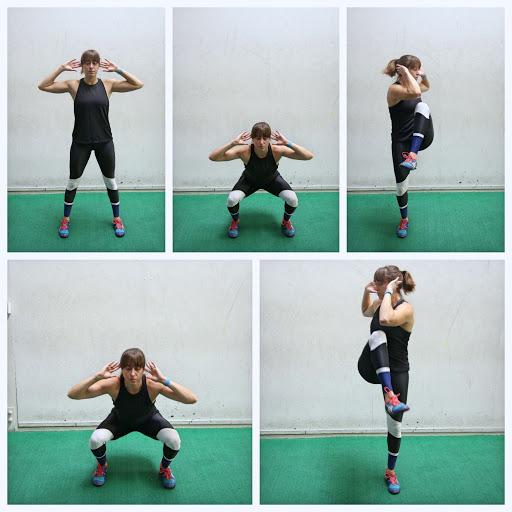 BåtenStart med ryggen mot underlaget mens du trekker albuene mot knærne.Strekk armene og bena diagonalt ustrakt, før du trekker albuene og knærne mot hverandre igjen 45 sek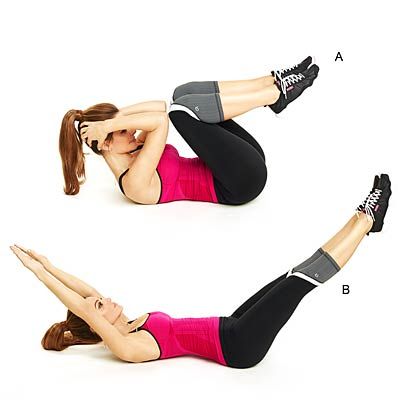 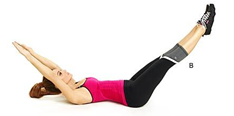 Diagonalen m lateralbevegelseStå på alle fire, håndledd ca. parallelle m. skuldre, knær ca. parallelle m. hofter.Trekk motsatt kne til motsatt albue. Strekk armen og benet du trakk innover utstrakt, og ut til siden så godt du klarer.40 sek per side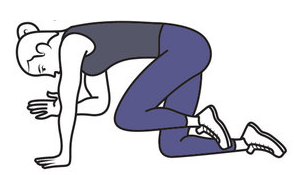 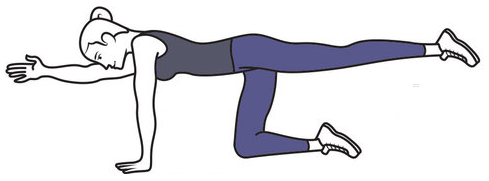 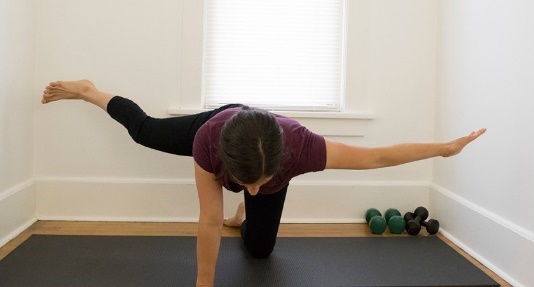 OpptrekkStart med hælene på glideflaten/ta på ullsokker, armene utstrakt diagonalt langs siden av kroppen.Bøy knærne mens du hever hoftene oppover, så du kjenner det stramme seg langs baksiden i lår og sete. 45 sek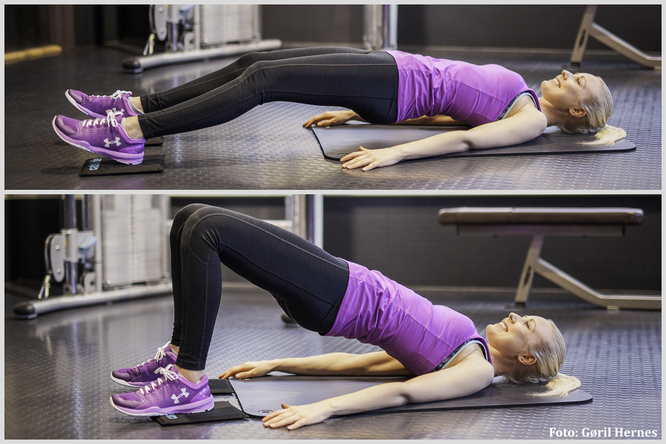 Posterior lungeBegynn stående med tærne til den ene foten på valgt glideflate. Kneet til benet på glideflaten bøyes og skyves bak deg til det er noen cm over gulvet. Skyv fremover mens du trekker deg opp igjen.45 sek per side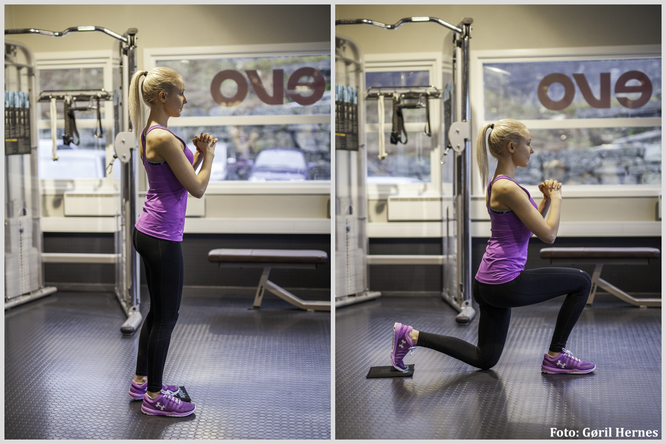 Pull up-skyvStart med ansiktet og håndflatene mot underlaget. Armene er utstrakt foran deg med en liten bøy i albuen. Press håndflatene mot underlaget, Bruk armene og ryggen til å trekke brystet foran albuene. 45 sek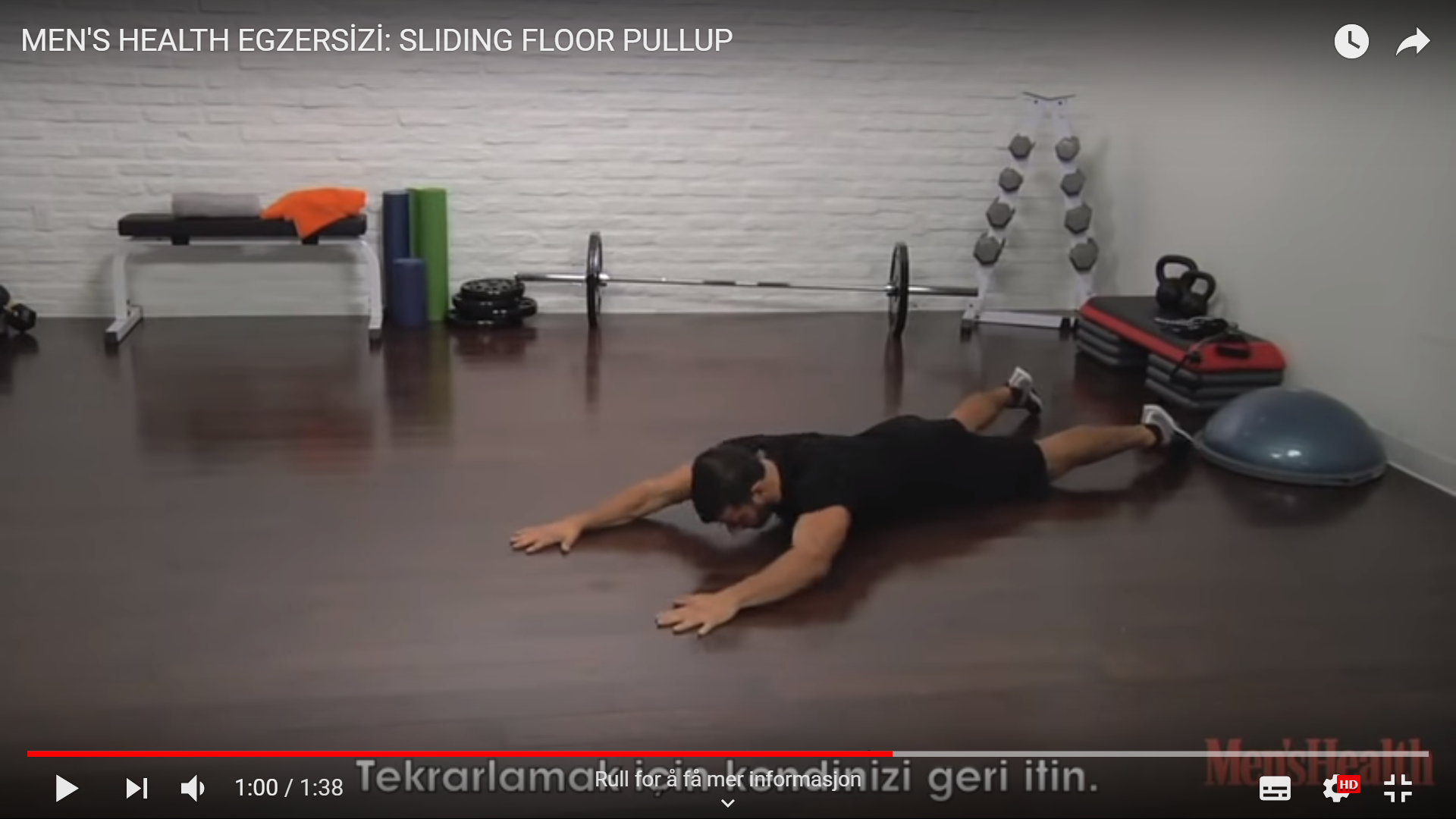 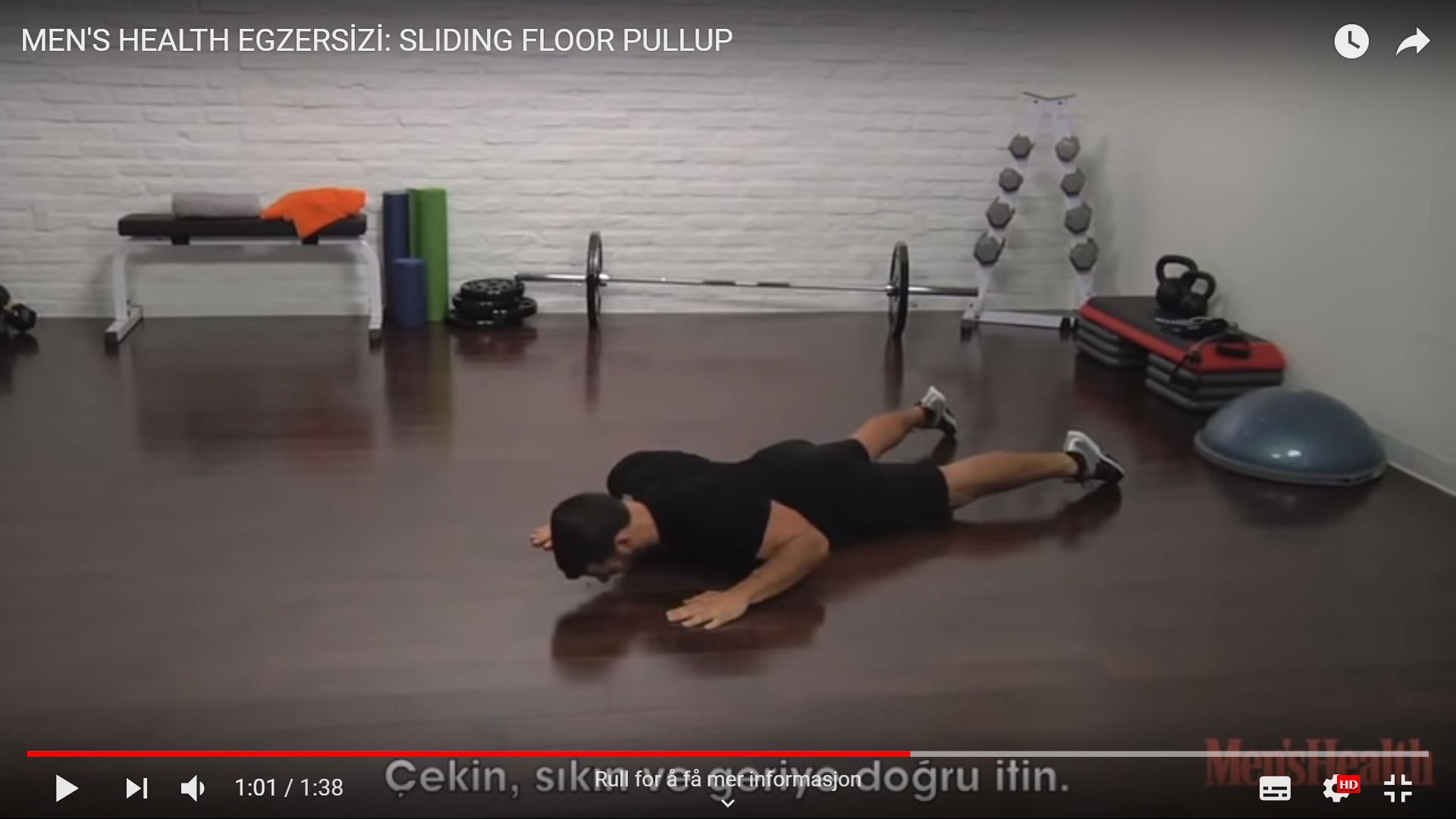 Hunden som ser ned m hofteåpnerStart i stående plankeposisjon med kneet mot brystet.Skyv vekten din bakover til hunden som ser ned/formet som trekant. Spark benet du trakk mot brystet opp og bak, før du bøyer kneet igjen og åpner opp hofta ut til siden.45 sek per side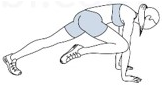 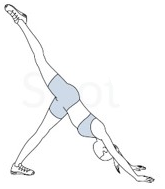 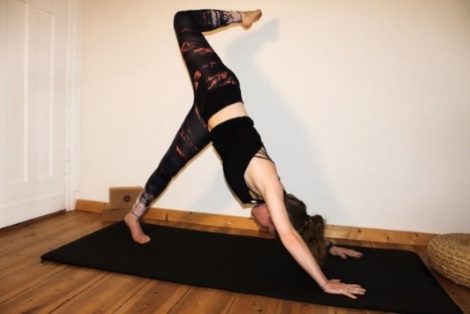 Laterale hopp m ettbensknebøyHopp sideveis, land på ett ben mens du bøyer det andre bak, før du hopper fra ett ben tilbake til startposisjon. Forsøk å ikke plasser for mye av tyngdepunktet foran deg, men heller bak mot hælene som i knebøy. 40 sek per side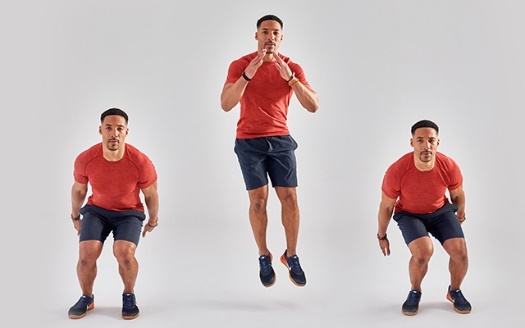 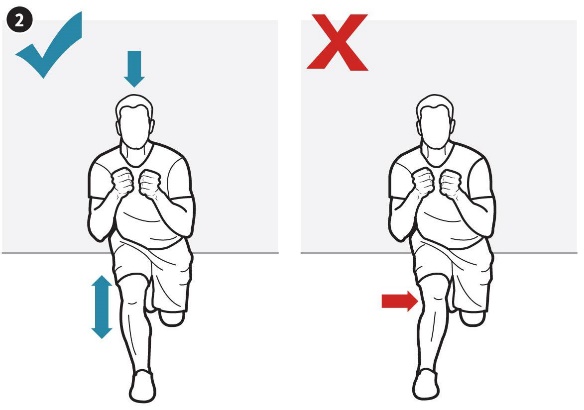 Pistol squatStå med fotsålen mot underlaget på ett ben. Hælen til andre ben plasseres på glideflaten.Senk deg nedover ved å bøye kneet til benet du har vekten din på. Hold benet på glideflaten utstrakt. Press deg oppover igjen med benet du har vekten din på. 40 sek per side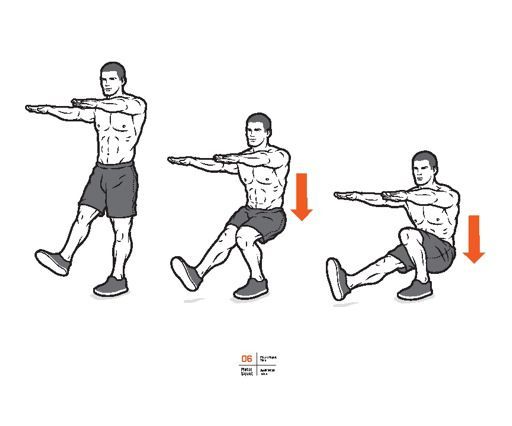 Figur Begynn stående ved å bøye ett kne og motsatt albue foran deg. Fremste benet trekkes utstrakt bakover, samtidig som armen på samme side strekkes utstrakt fremover. Armen på motsatt side bakover. 40 sek per side 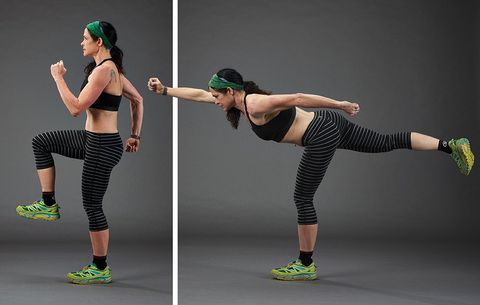 Kryss Ligg med ryggen mot underlaget, hendene under nedre del av ryggen eller diagonalt utstrakt langs siden av kroppen. Hev bena utstrakt, gjerne pek med tærne. Kryss bena dine ved å tegne buer som stopper over og under hverandre.45 sek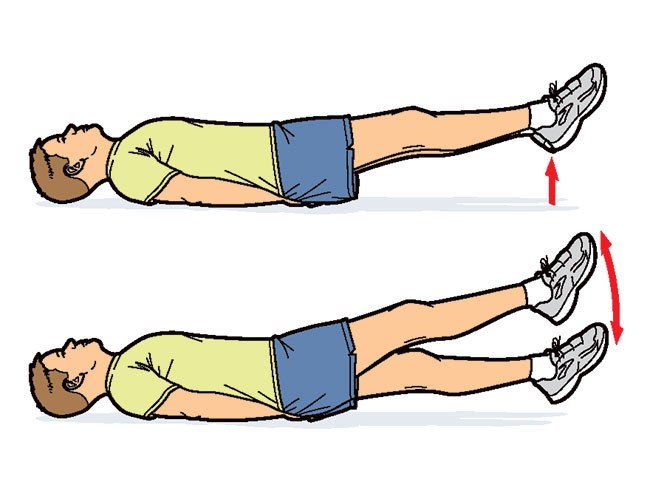 Planke m skulderklappStart i stående planke på håndflatene. Hold kroppen rett og stabil, unngå svai/krum rygg eller hevet sete. Løft en arm opp og klapp håndflaten lett til motsatt skulder før du gjentar det samme på andre siden. 50 sek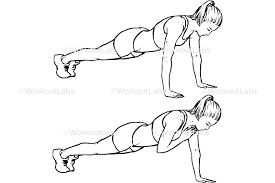 Avslutning, passiv tøying Avslutning, passiv tøying VeiledningspunkterØvingsbilderFremside hofteBøy kneet foran deg og sett fotsålen flatt mot underlaget.Andre kne trekkes bak overkroppen, slik at fremsiden av foten og leggen hviler langs underlaget.Gjerne sett hendene mot fremste ben for å strekke fremsiden av hofta litt lenger. 30 sek per side 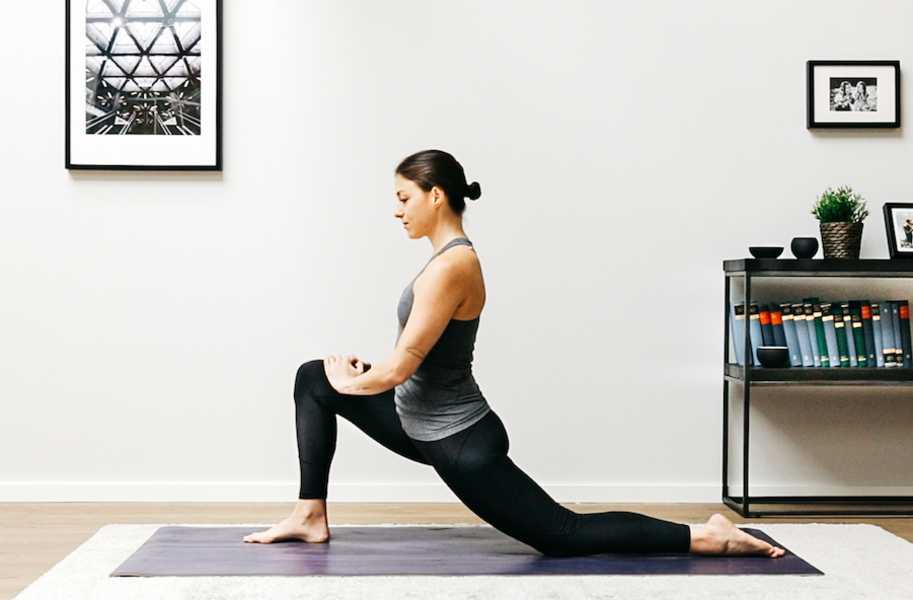 Innside hofterSitt på underlaget, og plasser fotsålene mot hverandre. Gjerne press knærne ned/bruk albuene for en dypere strekk. 30 sek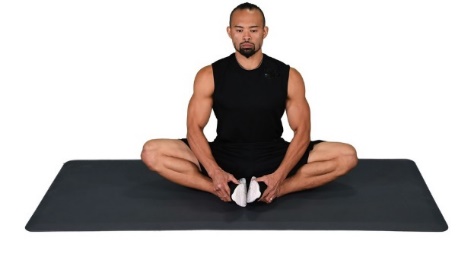 Bakside lårStrekk ett ben ut foran seg i sittende posisjon. Andre benet bøyes bakover. Overkroppen og armene lenes fremover til for eksempel tærne. 30 sek per side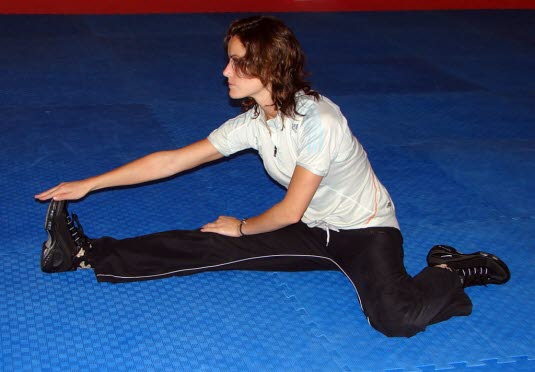 RyggSett håndflatene mot underlaget, strekk armene ut, se oppover og til hver side. Forsøk å holde hoftene mot underlaget30 sek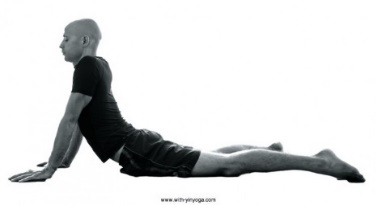 SkuldreStå bredbent med strake ben, fold hendene bak ryggen og bøy overkroppen fremover30 sek 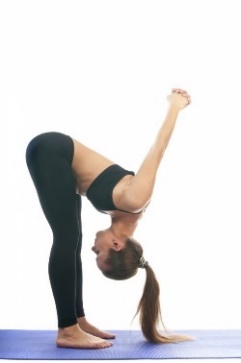 TricepsStrekk en arm oppover, bøy ved albueleddet bakover slik at håndflaten peker mot skulderbladene. Bruk den ledige armen til å presse armen du bøyde bakover forsiktig ned. 30 sek per side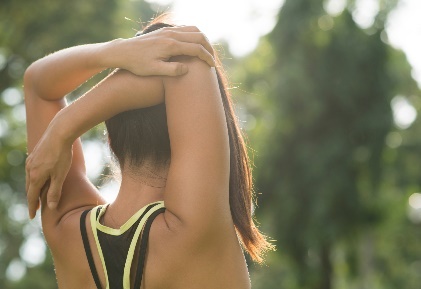 Fremside lårStå på ett ben, ta tak i det andre og bøy det bakover ved å ta tak i foten.Låret skal peke rett ned mens hælen dras mot setet. 30 sek per side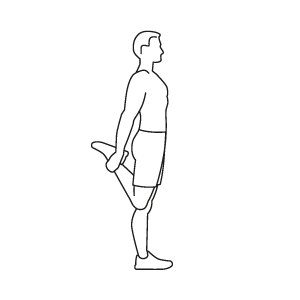 Setemuskulatur Kryss ett ben over det andre fra sittende posisjon. Plasser foten til benet du krysset over flatt mot underlagetBruk motsatt arm til å presse benet du krysset over mot brystet30 sek per side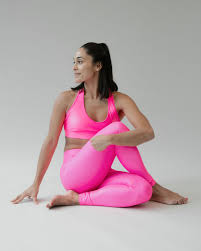 